Biotehniški center NakloStrahinj 994202 NakloSubliminalna sporočilaProjektna naloga pri predmetu sociologijaLesce, maj 2013Definicija izrazaIzraz izhaja iz angleške besede, ki pa izhaja iz latinščine. In sicer beseda sub pomeni pod, beseda Limen pa pomeni meja oz. prag. Smiselno torej vse skupaj pomeni: pod pragom zavestne zaznave.Subliminalna sporočila so vsa sporočila, ki jih podzavestni um prepotna, zavestni pa v trenutku ne. Pod subliminalno sporočanje se šteje vsako dejanje, ki na nezavednem nivoju pripravi posameznika v posamezno dejanje .Nekako bi lahko rekli, da gre pri subliminalnem sporočanju za sodobno vrsto pranja možganov. Zgodovina subliminalnega sporočanjaZanimanje za uporabo tehnike subliminalnega sporočanja je pričelo naraščati vzporedno s naraščanjem materialnih dobrin. Da bi proizvajalci potrošnike privabili do svojega izdelka, so proizvajalci pričeli raziskovati in iskati nove načine marketinga. Subliminalnega vplivanja pa naj ne bi odkrila oglaševalska industrija. Že v stari Grčiji so vedeli, da lahko na nezavednem nivoju vplivamo z retoričnimi sposobnostmi na nekoga.Mnogim umetnikom iz renesanse, med njimi tudi Rembrandtu pripisujejo uporabe subliminalnih tehnik v svojih delih ( Lechnar 1998).Kasneje se je po mnogih študijah zadeva razširila v marketing. Subliminalno oglaševanje je bilo razkrinkano sredi 50-tih let prejšnjega stoletja, ko so odkrili, da se v nekaterih oglasih  in v kinu za delček sekunde pojavljajo slike, ki jih zavestni um ni mogel zaznati, usmerjene so bile h kupovanju določenega proizvoda. Npr.  med reklamo za napitke je bilo za delček sekunde  sporočilo »žejen sem«. 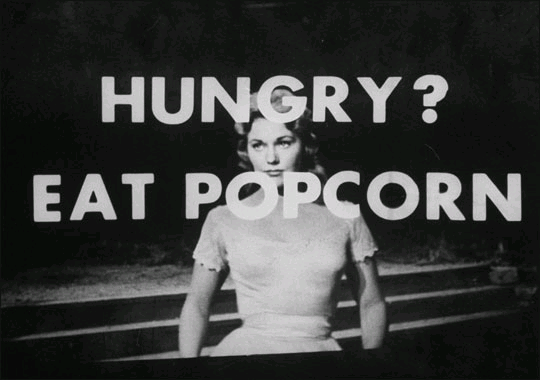 Slika  Subliminalno sporočilo v kinuNaročniki subliminalnih sporočilSubliminalnih sporočil se posvečajo predvsem industrije, ki imajo ogromno dobička in z oglaševanjem pridobijo veliko potrošnikov. Gre predvsem za podjetja, ki so znana kot multinacionalke in imajo ogromno lobijev, zato je prepoved subliminalnih sporočil skoraj nemogoča.Naročniki subliminalnih sporočil so ponavadi  filmska in glasbena produkcija, porno industrija, živilska industrija, verske skupnosti (satanizem), politična propaganda…Izvajalci subliminalnih sporočil Subliminalna sporočila po navadi izvajajo pri množičnih medijih. Danes je to predvsem internet, kjer je oglaševalski prostor neomejen in brezplačen. Zasledimo ga predvsem pri oglasih na televiziji.Prav tako, je bilo veliko subliminalnih sporočil zaznanih v Diseney-vih risankah, kjer so tarčna skupina predvsem otroci, ki so bodoči potrošniki.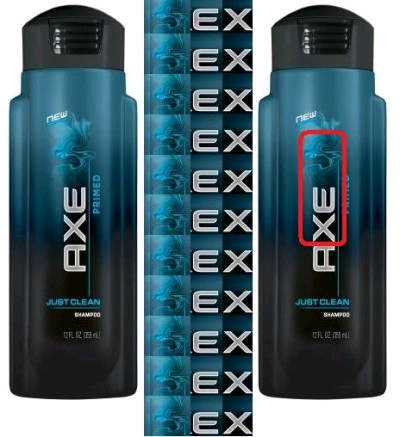 Princip delovanjaGre predvsem za tehniko manipuliranja s človeškimi nagoni kot so: preživitveni nagon, lakota, žeja, nevarnosti vseh vrst, pohlep, seksualni nagon, družbena sprejetost…Evolucija nam je zapustila obrambni sistem, da se na hitre dogodke odzovemo brez pomisleka in nekako tako gr etudi pri subliminalnih sporočilih. 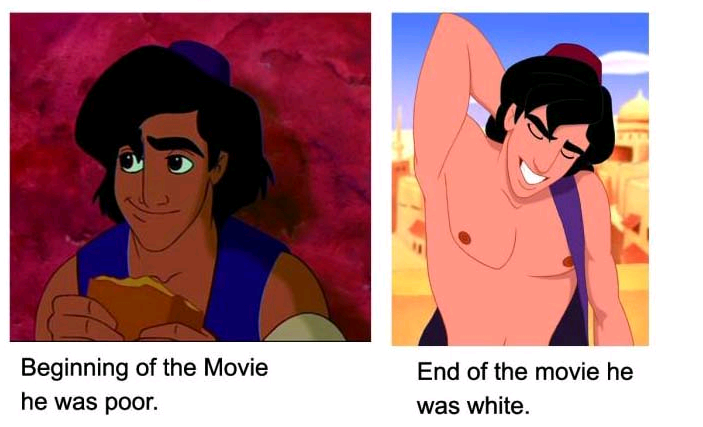 Slika  Rasne razlikeOpomba:  Pri zgornji sliki iz Diseneyevih junakov je vidna rasna nestrpnost. Ob začetku zgodbe je Aladin reven in rjave polti , ob koncu pa je bogat in bele polti.    Tehnike delovanja Poznamo več načinov subliminalne propagande:Skrivanje besed v slikeSkrivanje slik v slikeSkrivanje besed v zvokObračanje besed/besedil v glasbiPredvajanje besed z zvoki na nižjih frekvencah( zavestno zaznajo živali, otroci, naprave) Slike se pojavijo potem za delček sekunde v videoposnetkih.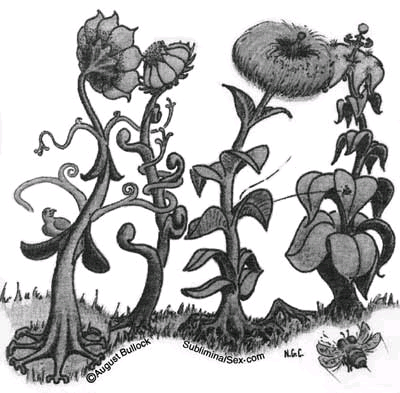 Slika  Skrivanje besede v slikiGre za »šolski primer« subliminalnega sporočanja. Na sliki se med rožami nahaja napis : SEX.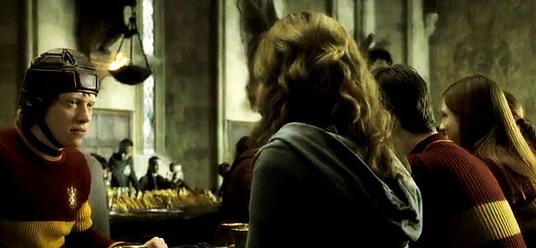 Slika  Neopazno subliminalno sporočilo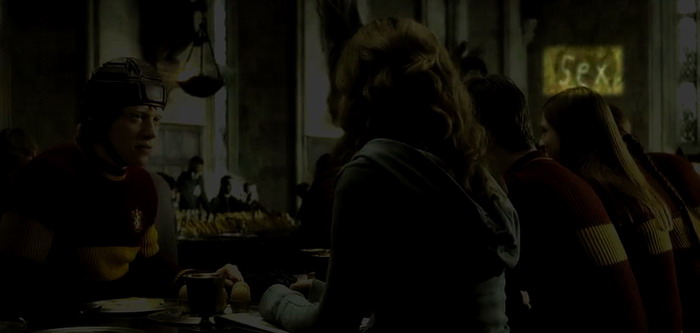 Slika  Posvetleno subliminalno sporočiloLiteraturaGanzitti –Štirn, S., 2004, diplomsko delo, Subliminalna sporočila v marketinguhttp://www.skrivnosti-sveta.com/subliminalno-oglasevalsko-manipuliranje/http://www.delo.si/clanek/89096http://www.cracked.com/photoplasty_386_17-subliminal-messages-youd-never-notice-in-everyday-life/